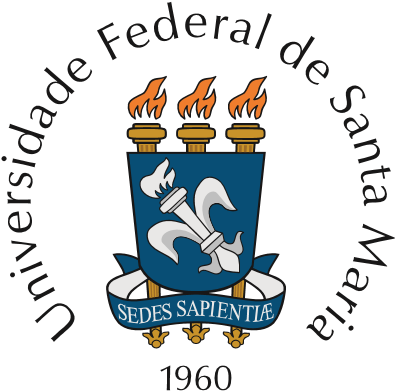 Ministério da Educação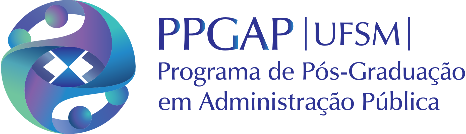 Universidade Federal de Santa MariaCentro de Ciências Sociais e HumanasPrograma de Pós-Graduação em Administração PúblicaEDITAL 002/2023- ANEXO 2DECLARAÇÃO DE DEDICAÇÃO EXCLUSIVA Eu,__________________________________________, matrícula_________________, CPF____________________, DECLARO que, caso seja contemplado com bolsa do edital 002/2023 PPGAP, manterei o regime de dedicação exclusiva ao curso de mestrado do Programa de Pós-Graduação em Administração Pública da Universidade Federal de Santa Maria. LOCAL, DATAASSINATURA